Муниципальное бюджетное образовательное учреждениедополнительного образования«Дом детского творчества имени Б.Т. Куропаткина»Работа с одарёнными детьми дошкольного возраста сборник методических материаловСоставители: Ирина Борисовна Кабанова, методист,Марина Александровна Воронцова, методист,Елена Владимировна Анастасиади, воспитатель,Лариса Энгелевна Киселева, музыкальный руководитель Полысаево 2014         Составители: Кабанова Ирина Борисовна, Воронцова Марина Александровна, методисты МБОУ ДО «ДДТ», Елена Владимировна Анастасиади, воспитатель МБДОУ «Детский сад №35»,  Лариса Энгелевна Киселева, музыкальный руководитель воспитатель МБДОУ «Детский сад №52».         В сборнике методических материалов раскрыто понятие детской одарённости, виды одарённости. Указаны наиболее  популярные и известные в международной практике стандартизированные методы  для выявления одарённых детей, раскрывается алгоритм построения индивидуального маршрута, структура портфолио на одарённого ребенка.        Материалы будут ценны для педагогов, работающих с детьми дошкольного возраста.Работа с одарёнными детьми дошкольного возраста Текст: сборник методических материалов/составители: И.Б. Кабанова, М.А. Воронцова, Е.В. Анастасиади, Л. Э. Киселёва. – Полысаево: МБОУ ДО «ДДТ». – 2014. – 63 с.Содержание1. Введение……………………………………………………………………...…42. Общая характеристика одарённости………………………………………….53. Определение общей одарённости……………………………………………..84. Диагностика музыкальных способностей…………………………………...225. Диагностика уровня овладения изобразительной деятельностью и развития творческих способностей……………………………………….….376. Основные подходы к разработке учебных программ для одарённых детей………………………………………………………….…557. Построение индивидуального образовательного маршрута  одарённого ребёнка…………………………………………………………...…578. Схема «Гантт-график участия в конкурсах»………………………………..609. Памятка «Структура портфолио»……………………………………………6110. Список литературы…………………………………………………………..62ВведениеНациональная  образовательная  инициатива  «Наша  новая  школа» обозначила начало  формирования принципиально новой системы непрерывного образования, предполагающей постоянное обновление, индивидуализацию спроса и возможностей его удовлетворения. Главным результатом школьного образования должно стать его соответствие целям опережающего развития. Основной  задачей  тогда должно стать воспитание молодых людей, обладающих  нестандартным  мышлением,  склонных к научным исследованиям,  тех, кто будет готов заниматься внедрением результатов этих исследований в жизнь.Реформы, произошедшие в отечественной системе образования за последнее десятилетие, направленность на гуманистические, личностно - ориентированные и развивающие образовательные технологии изменили отношение к учащимся, проявляющим неординарные способности. Постепенно в общественном сознании начинает формироваться понимание того, что переход в век инновационных технологий  невозможен без сохранения и умножения интеллектуального потенциала, так как это  один из решающих факторов экономического развития страны.  Следовательно, создание условий, обеспечивающих раннее выявление, обучение и воспитание одаренных детей,  реализация их потенциальных возможностей,  составляет одно из перспективных направлений развития системы образования.Важнейшим приоритетом в такой ситуации становится интеллект, творческое развитие тех, которые в дальнейшем станут носителями ведущих идей общественного процесса. Поэтому,  одаренные дети должны рассматриваться как национальное достояние страны и быть в центре специальных педагогических и социальных программ, поскольку самые большие надежды на улучшение условий жизни и процветание России  связаны именно с одаренными молодыми людьми. Общая характеристика одарённостиНа сегодняшний день большинство психологов признают, что уровень, качественное своеобразие и характер развития одаренности — это всегда результат сложного взаимодействия наследственности (природных задатков) и социальной среды, опосредованного деятельностью ребенка (игровой, учебной, трудовой). При этом особое значение имеют собственная активность ребенка, а также психологические механизмы саморазвития личности, лежащие в основе формирования и реализации индивидуального дарования. По своей природной сути большинство детей талантливы, беда в том, что не все из них об этом знают. Проблема «нераскрытости» детей заключается в том, что воспитание в семье не всегда помогает раскрыться личности ребенка, а система образовательного процесса в учебном заведении предполагает, что ребенок должен соответствовать стандарту тех требований, которые к нему предъявляются. Вопросами одаренности детей занимались зарубежные и отечественные психологи. Известны крупные исследования в области психологии творческой одаренности американцев Дж. Гилфорда,  П. Торренса, Ф. Баррона, К. Тейлора.      На основе идей психологов  Дж. Кэрола и Б. Блума их последователями была разработана методика обучения одаренных детей.  Изучением особо одаренных детей занимался Ж. Брюно. («Одаренные дети: психолого-педагогические исследования и практика»).Проблемы одаренности изучали отечественные психологи: Матюшкин А.М. в работе «Концепция творческой одаренности», Шумакова Н.Б. в ряде своих работ, Чистякова Г.Д. в статье «Творческая одаренность в развитии познавательных структур», Юркович В.С. в «Проблемах диагноза и прогноза одаренности в работе практического психолога».В научно-методической литературе (Н. А. Менчинская, Л. В. Занков, Д. Б. Эльконин, В. В. Давыдов и др.) отмечается, что ученики отличаются друг от друга, прежде всего, способностями к учению, т. е. одаренностью. Так что же такое одарённость?Одаренность — это системное, развивающееся в течение жизни качество  психики, которое определяет возможность достижения человеком более высоких (необычных, незаурядных) результатов в одном или нескольких видах деятельности по сравнению с другими людьми.Одаренный ребенок — это ребенок, который выделяется яркими, очевидными, иногда выдающимися достижениями (или имеет внутренние предпосылки для таких достижений) в том или ином виде деятельности.Различают следующие виды одаренности:- интеллектуальная - связана с высоким уровнем интеллектуального развития. Такой ребенок поражает своими рассуждениями, в которых проявляется развитое не по годам мышление, он отличается наблюдательностью, прекрасной памятью, разносторонней любознательностью;- академическая  - проявляется в овладении конкретными учебными предметами. Ребенок отличается глубиной, легкостью, быстротой продвижения в какой-то одной области знаний, при этом в других областях он может ничем не выделяться и даже быть слабее своих сверстников;- творческая одаренность (креативность) - способность человека изобретать, придумывать что-то новое, выдвигать самые разные фантастические идеи. Ребенок находит новые решения, получает оригинальные результаты; отличается изобретательностью, независимостью, гибкостью мышления, высоким уровнем развития воображения;- художественная  - является разновидностью творческой одаренности, ее следствия – высокие достижения человека в области художественного творчества и исполнительского мастерства: в живописи, музыке, скульптуре; актерские способности. Художественно одаренный ребенок проявляет незаурядные способности в любой из этих областей;- социальная - успешность человека в общении, в межличностных отношениях. Ребенок легко приспосабливается к новым ситуациям, умеет и любит общаться со сверстниками и взрослыми; он хорошо понимает окружающих, популярен среди ровесников, в контактах с ними часто берет на себя инициативу, становится лидером, организатором;- психомоторная - тесно связана с разнообразными возможностями человеческого тела. Ребенок проявляет интерес к деятельности, требующей развития моторики, точности, ловкости движений, двигательной координации. Он, как правило, физически развит, хорошо владеет телом, показывает высокий уровень основных двигательных навыков (ходьба, бег, лазание, прыжки, умение бросать и ловить предметы).Таким образом, многогранность и сложность явления одаренности определяет целесообразность существования разнообразных направлений, форм и методов работы с одаренными детьми. Одаренным детям, независимо от области проявления одаренности, свойственны:• уровень развития способностей;• высокая степень обучаемости;• творческие проявления (креативность);• мотивация – огромный интерес, активность, увлеченность деятельностью в области одаренности ребенка.Сущность понятия «детская одаренность» можно выразить формулой: мотивация + интеллект + креативность = детская одаренность. Определение общей одарённостиТест Гилфорда (модифицированный)Данный тест направлен на изучение креативности, творческого мышления. Исследуемые факторы:1) Беглость (легкость, продуктивность) — этот фактор характеризует беглость творческого мышления и определяется общим числом ответов.2) Гибкость — фактор характеризует гибкость творческого мышления, способность к быстрому переключению и определяется числом классов (групп) данных ответов.3) Оригинальность — фактор характеризует оригинальность, своеобразие творческого мышления, необычность подхода к проблеме и определяется числом редко приводимых ответов, необычным употреблением элементов, оригинальностью структуры ответа.4) Точность — фактор, характеризующий стройность, логичность творческого мышления, выбор адекватного решения, соответствующего поставленной цели.Данная батарея тестов была предложена Е. Туник. Большинство тестов являются модификацией тестов Гилфорда или Торренса. 
Время проведения процедуры — около 40 минут. 
Тесты предназначены для возрастной группы от 5 до 15 лет. С детьми от 5 до 8 лет процедура проводится в индивидуальной форме. С возрастной группой от 9 до 15 лет работа с тестами проводится в групповой форме (возможно проведение и в индивидуальной форме). 
Следует отметить, что субтест 3 (слова или выражение) имеет две модификации, одна модификация — слова — предназначена для детей от 5 до 8 лет, вторая модификация — выражение — предназначена для детей 9—15 лет.Субтест 1. Использование предметов (варианты употребления)Задача:Перечислить как можно больше необычных способов использования предмета.Инструкция для испытуемого:Газета используется для чтения. Ты же можешь придумать другие способы ее использования. Что из нее можно сделать? Как ее можно еще использовать? 
Инструкция зачитывается устно. Время выполнения субтеста — 3 мин. При индивидуальной форме проведения все ответы дословно записываются психологом. При групповой форме проведения ответы записывают сами испытуемые. Время засекается после прочтения инструкции.ОцениваниеРезультаты выполнения теста оценивались в баллах. 
Имеются три показателя.1) Беглость (беглость воспроизведения идей) — суммарное число ответов. За каждый ответ дается 1 балл, все баллы суммируются.Б = n.Б—беглость, 
n — число уместных ответов.Следует обратить особое внимание на термин «уместные ответы». Нужно исключить из числа учитываемых те ответы, которые упоминались в инструкции, — очевидные способы использования газет: читать газету, узнавать новости и т.д.2) Гибкость — число классов (категорий) ответов.Все ответы можно отнести к различным категориям. Например, ответы типа: «из газеты можно сделать шапку, корабль, игрушку» и т.д. относятся к одной категории — создание поделок и игрушек.Категории ответов1. Использование для записей (записать телефон, решать примеры, рисовать). 
2. Использование для ремонтных и строительных работ (заклеить окна, наклеить под обои). 
3. Использование в качестве подстилки (постелить на грязную скамейку, положить под обувь, постелить на пол при окраске потолка). 
4. Использование в качестве обертки (завернуть покупку, обернуть книги, завернуть цветы). 
5. Использование для животных (подстилка кошке, хомяку, привязать на нитку бантик из газеты и играть с кошкой). 
6. Использование как средства для вытирания (вытереть стол, протирать окна, мыть посуду, в качестве туалетной бумаги). 
7. Использование как орудия агрессии (бить мух, наказывать собаку, плеваться шариками из газеты). 
8. Сдача в макулатуру. 
9. Получение информации (смотреть рекламу, давать объявления, делать вырезки, проверить номер лотерейного билета, посмотреть дату, посмотреть программу TV и т.д.). 
10. Использование в качестве покрытия (укрыться от дождя, солнца, прикрыть что-то от пыли). 
11. Сжигание (для растопки, для разведения костра, сделать факел). 
12. Создание поделок, игрушек (сделать корабль, шапку, папье-маше).          Следует приписать каждому ответу номер категории из вышеприведенного списка, затем, если несколько ответов будут относиться к одной и той же категории, то учитывать только первый ответ из этой категории, то есть учитывать каждую категорию только один раз. 
Затем следует подсчитать число использованных ребенком категорий. В принципе, число категорий может изменяться от 0 до 12 (если не будет дано ответов, отнесенных к новой категории, которой нет в списке). 
За ответы, не подходящие ни к одной из перечисленных категорий, добавляется по 3 балла за каждую новую категорию. Таких ответов может быть несколько. Но прежде чем присваивать новую категорию, следует очень внимательно соотнести ответ с приведенным выше списком. 
За одну категорию начисляется 3 балла.Г = 3 m.Г — показатель гибкости, 
m — число использованных категорий.3) Оригинальность — число необычных, оригинальных ответов. Ответ считается оригинальным, если он встречается 1 раз на выборке в 30—40 человек.Один оригинальный ответ — 5 баллов. 
Все баллы за оригинальные ответы суммируются.0р = 5 k.0р — показатель оригинальности, 
k — число оригинальных ответов.Подсчет суммарного показателя по каждому субтесту следует проводить после процедуры стандартизации, то есть перевода сырых баллов в стандартные. В данном случае предлагается проводить суммирование баллов по различным факторам, отдавая себе отчет в том, что такая процедура не является достаточно корректной, а следовательно, суммарными баллами можно пользоваться только как приблизительными и оценочными.Т 1 = Б 1 + Г 1 + Ор 1 = n + 3 m + 5 k.Т 1 — суммарный показатель первого субтеста, 
Б 1 — беглость по 1 субтесту, 
Г 1 — гибкость по 1 субтесту, 
Ор 1 — оригинальность по 1 субтесту, 
n — общее число уместных ответов, 
m — число категорий, 
k — число оригинальных ответов.Субтест 2. Последствия ситуацииЗадача:Перечислить различные последствия гипотетической ситуации.Инструкция для испытуемогоВообрази, что случится, если животные и птицы смогут разговаривать на человеческом языке. 
Время выполнения субтеста — 3 минуты.ОцениваниеРезультаты выполнения субтеста оценивались в баллах. 
Имеются два показателя.1) Беглость (беглость воспроизведения идей) — общее число приведенных последствий. 
1 ответ (1 следствие) — 1 балл.Б = n.2) Оригинальность — число оригинальных ответов, число отдаленных следствий. Здесь оригинальным считается ответ, приведенный только один раз (на выборке 
30—40 человек). 
1 оригинальный ответ — 5 баллов.0р = 5 k.0р — показатель оригинальности, 
k — число оригинальных ответов.Т 2 = n + 5 k.Т 2 — суммарный показатель второго субтеста.Как и в первом субтесте, следует обратить внимание на исключение неуместных (неадекватных) ответов, а именно: повторяющихся ответов и ответов, не имеющих отношения к поставленной задаче.Субтест 3а. СловаМодификация для детей 5—8 лет. 
Субтест проводится индивидуально.ЗадачаПридумать слова, которые начинаются или оканчиваются определенным слогом.Инструкция для испытуемого1 часть. Придумай слова, которые начинаются на слог «по», например «полка». 
На ответ дается 2 минуты. 
2 часть. Придумай слова, которые оканчиваются слогом «ка», например «сумка». 
На ответ дается 2 минуты. 
Время выполнения всего субтеста — 4 минуты.ОцениваниеРезультаты выполнения субтеста оцениваются в баллах. 
Имеются два показателя.1) Беглость — общее число приведенных слов. 
1 слово — 1 балл.Б = nБ — показатель беглости, 
n — общее число слов.Как и ранее, следует вычеркнуть повторяющиеся слова, а также не учитывать неадекватные слова.2) Оригинальность — число оригинальных слов, приведенных один раз на выборку 30—40 человек. 
1 оригинальное слово — 5 баллов.0р = 5 k.Ор — показатель оригинальности, 
k — число оригинальных слов.Т 3 = n + 5 k.Т 3 — суммарный показатель третьего cубтеста (для детей 5—8 лет).Субтест 3б. ВыражениеМодификация для детей 9—15 летЗадачаПридумать предложения, состоящие из четырех слов, каждое из которых начинается с указанной буквы.Инструкция для испытуемогоПридумай как можно больше предложений, состоящих из четырех слов. Каждое слово в предложении должно начинаться с указанной буквы. Вот эти буквы: В, М, С, К (испытуемым предъявляются напечатанные буквы). 
Пожалуйста, используй буквы только в таком порядке, не меняй их местами. Привожу пример предложения: «Веселый мальчик смотрит кинофильм». 
А теперь придумай как можно больше своих предложений с этими буквами. 
Время выполнения субтеста — 5 минут.ОцениваниеРезультаты выполнения субтеста оцениваются по трем показателям.1) Беглость — число придуманных предложений (n). 
1 предложение — 1 балл.Б = n.2) Гибкость — число слов, используемых испытуемым. Каждое слово учитывается только один раз, то есть в каждом последующем предложении учитываются только те слова, которые не употреблялись испытуемым ранее или не повторяют слова в примере. Однокоренные слова, относящиеся к разным частям речи, считаются одинаковыми, например: «веселый, весело». 
1 слово — 0,1 балла.Г = 0,1 m.Г — показатель гибкости, 
m — число слов, используемых один раз.3) ОригинальностьПодсчитывается число оригинальных по смысловому содержанию предложений. Оригинальным считается предложение, которое встречается 1 раз на выборке в 30—40 человек. 
Одно оригинальное предложение — 5 баллов.Ор = 5 k.Ор — показатель оригинальности, 
k — число оригинальных предложений.Т 3 = n + 0,1 m + 5 k.Т 3 — суммарный показатель третьего субтеста (для детей 9—15 лет).Субтест 4. Словесная ассоциацияЗадачаПривести как можно больше определений для общеупотребительных слов.Инструкция для испытуемогоНайди как можно больше определений для слова «книга». Например: красивая книга. Какая еще бывает книга? 
Время выполнения субтеста — 3 минуты.ОцениваниеРезультаты выполнения субтеста оцениваются в баллах по трем показателям.1) Беглость — суммарное число приведенных определений (n). 
Одно определение — 1 балл.Б = n.Б — показатель беглости.2) Гибкость — число категорий ответов.Одна категория — 3 балла.Г = 3 m.Г — показатель гибкости, 
m — число категорий ответов.Категории ответов 
1. Время издания (старая, новая, современная, старинная). 
2. Действия с книгой любого типа (брошенная, забытая, украденная, переданная). 
3. Материал и способ изготовления (картонная, пергаментная, папирусная, рукописная, напечатанная). 
4. Назначение, жанр (медицинская, военная, справочная, художественная, фантастическая). 
5. Принадлежность (моя, твоя, Петина, библиотечная, общая). 
6. Размеры, форма (большая, тяжелая, длинная, тонкая, круглая, квадратная). 
7. Распространенность, известность (известная, популярная, знаменитая, редкая). 
8. Степень сохранности и чистоты (рваная, целая, грязная, мокрая, потрепанная, пыльная). 
9. Ценность (дорогая, дешевая, ценная). 
10. Цвет (красная, синяя, фиолетовая). 
11. Эмоционально-оценочное восприятие (хорошая, веселая, грустная, страшная, печальная, интересная, умная, полезная). 
12. Язык, место издания (английская, иностранная, немецкая, индийская, отечественная).Все ответы, относящиеся к одной категории, учитываются только один раз. Максимальный балл — 12 x 3 = 36 баллов (в случае, если в ответах присутствуют все двенадцать категорий, что на практике встречается исключительно редко, а также отсутствуют ответы, которым присваивается новая категория). Как и в субтесте 1, ответам, не подходящим ни к какой категории, присваивается новая категория и, соответственно, добавляется по 3 балла за каждую новую категорию. В этом случае максимальный балл может увеличиться.Г = 3 m.Г — показатель гибкости, 
m — число категорий.3) Оригинальность — число оригинальных определений.Определение считается оригинальным, если оно приведено всего один раз на выборке в 30—40 человек. 
Одно оригинальное определение — 5 баллов.0р = 5 k.Ор — показатель оригинальности, 
k — число оригинальных определений.Т 4 = n + 3 m + 5 k.Т 4 — суммарный показатель четвертого субтеста.Субтест 5. Составление изображенийЗадачаНарисовать заданные объекты, пользуясь определенным набором фигур.Инструкция для испытуемогоНарисуй определенные объекты, пользуясь следующим набором фигур: круг, прямоугольник, треугольник, полукруг. Каждую фигуру можно использовать несколько раз, менять ее размеры и положение в пространстве, но нельзя добавлять другие фигуры или линии. 
В первом квадрате нарисуй лицо, во втором — дом, в третьем — клоуна, а в четвертом — то, что ты хочешь. Подпиши четвертый рисунок. 
Испытуемому предъявляется набор фигур и образец выполнения задания — лампа. 
Время выполнения всех рисунков — 8 минут. 
Длина стороны квадрата — 8 см (для тестового бланка).ОцениваниеОценивание производится по двум показателям.1) Беглость — гибкость. В данном показателе учитываются:n 1 — число изображенных элементов (деталей); 
n 2 — число использованных категорий фигур (из 4 заданных), n 2 изменяется от 0 до 4. 
Одна деталь — 0,1 балла. 
Один класс фигур — 1 балл. 
n 3 — число ошибок (ошибкой считается использование в рисунке незаданной фигуры или линии). 
Одна ошибка — 0,1 балла.Б 4 i=1 = (0,1n 1i + n 2i — 0,1 n 3i )Б — беглость, 
i — номер рисунка (от 1 до 4). 
Баллы Б суммируются по четырем рисункам.2) Оригинальностьk 1 — число оригинальных элементов рисунка. 
Под оригинальным элементом понимается элемент необычной формы, необычное расположение элемента, необычное использование элемента, оригинальное расположение элементов друг относительно друга. 
Один оригинальный элемент — 3 балла. 
В одном рисунке может быть несколько оригинальных элементов. 
k 2 — оригинальность четвертого рисунка (по теме, по содержанию). Может встречаться один раз на выборку в 30—40 человек. 
k 2 может принимать значения 0 или 1. 
За оригинальный сюжет начисляется 5 баллов (это относится только к четвертому рисунку)0 р 4 i=1 = 5 k + k 1i .Ор — оригинальность, 
i — номер рисунка (от 1 до 4).Т 5 = Б + 0р.Т 5 — суммарный показатель пятого субтеста, 
Б — беглость, 
0р — оригинальность.Субтест 6. ЭскизыЗадачаПревратить в различные изображения одинаковые фигуры (круги), приводимые в квадратах.Инструкция для испытуемогоДобавь любые детали или линии к основному изображению так, чтобы получились различные интересные рисунки. Рисовать можно как внутри, так и снаружи круга. Подпиши название к каждому рисунку. 
Время выполнения задания — 10 минут. 
Тестовый бланк — это лист стандартной бумаги (формат А4), на котором изображено 20 квадратов с кругом посередине. Размеры квадрата 5 x 5 см, диаметр каждого круга — 1,5 см. ОцениваниеПроводится по трем показателям:1) Беглость — число адекватных задаче рисунков. 
Один рисунок — 1 балл.Б = nn — число рисунков (изменяется от 0 до 20).Исключаются рисунки, точно повторяющие друг друга (дубликаты), а также рисунки, в которых не использован стимульный материал — круг.2) Гибкость — число изображенных классов (категорий) рисунков. Например, изображения различных лиц относятся к одной категории, изображения различных животных также составляют одну категорию. 
Одна категория — 3 балла.Г = 3m.m — число категорий.Категории ответов1. Война (военная техника, солдаты, взрывы). 
2. Географические объекты (озеро, пруд, горы, солнце, луна). 
3. Звери. Птицы. Рыбы. Насекомые. 
4. Знаки (буквы, цифры, нотные знаки, символы). 
5. Игрушки, игры (любые). 
6. Космос (ракета, спутник, космонавт). 
7. Лицо (любое человеческое лицо). 
8. Люди (человек). 
9. Машины. Механизмы. 
10. Посуда. 
11. Предметы домашнего обихода. 
12. Природные явления (дождь, снег, град, радуга, северное сияние). 
13. Растения (любые — деревья, травы, цветы). 
14. Спортивные снаряды. 
15. Съедобные продукты (еда). 
16. Узоры, орнаменты. 
17. Украшения (бусы, серьги, браслет).Если рисунок не соответствует ни одной категории, ему присваивается новая категория.3) ОригинальностьОригинальным считается рисунок, сюжет которого использован один раз (на выборке в 30—40 человек). 
Один оригинальный рисунок — 5 баллов.Ор = 5 k.Ор — показатель оригинальности, 
k — число оригинальных рисунков.T 6 = n + 3 m + 5 k.Т 6 — суммарный показатель шестого субтеста.При подсчете баллов по шестому субтесту следует учитывать все рисунки вне зависимости от качества изображения. О сюжете и теме надо судить не только по рисунку, но и обязательно принимать во внимание подпись. 
У маленьких детей, которые не умеют писать, после окончания работы необходимо спросить, что изображено на рисунках, и подписать названия к рисункам. В основном это относится к возрастной группе 5—7 лет.Субтест 7. Спрятанная формаЗадачаНайти различные фигуры, скрытые в сложном, малоструктурированном изображении.Инструкция для испытуемогоНайди как можно больше изображений на этом рисунке. Что нарисовано на этой картинке? 
Время выполнения субтеста — 3 минуты. 
Тестовые стимульные: всего четыре различных рисунка. Предъявлять следует только один рисунок. Остальные даны для того, чтобы можно было провести повторное тестирование в другое время.ОцениваниеРезультаты выполнения субтеста оцениваются в баллах по двум показателям:1) Беглость — суммарное число ответов (n). 
Один ответ — 1 балл.Б = n.2) Оригинальность — число оригинальных, редких ответов. В данном случае оригинальным будет считаться ответ, данный один раз на выборке в 30—40 человек. 
Один оригинальный ответ — 5 баллов.0р = 5 k.Ор — оригинальность, 
k — число оригинальных, редких ответов.T 7 = n + 5 k.Т 7 — суммарный показатель седьмого субтестаДиагностика музыкальных способностей        Задания и таблицы для определения уровня музыкальных способностей детей, основаны на методике диагностики Ольги Рыдановой.  (рекомендованы для учреждений реализующих программу воспитания и обучения под ред. М.А.Васильевой, В.В.Гербовой, Т.С.Комаовой) сентябрь \ майВысокий уровень                   36 баллов Ближе к высокому                 27-34Средний уровень  		 24 баллов Ближе к низкому		 13-20Низкий уровень                      12 баллов Задания для диагностики музыкальных способностей детейДля детей 5-6 летНачало года.Ладовое чувствоЗадание № 1: Прослушать произведение Л.В. Бетховен «Финал концерта № 5 (фрагмент), определить характер произведения,  выражая свои мысли полными фразами.. «3» - внимательно слушает произведение  от начала до конца, яркие внешние впечатления, эмоциональная отзывчивость, ясное выражение мысли.      «2» - слушает невнимательно, отвлекается, но может определить характер.	 «1» - нет заинтересованности, с заданием не справляется.Задание № 2: Прослушать песню , определить характер и содержание песни.«3» - внимательно слушает песню, понимает текст и может сказать, о чем она, определить характер музыки.«2» - слушает не внимательно, отвлекается, но может рассказать содержание песни и определить характер.«1» - нет заинтересованности, почти не реагируют на песню.Задание № 3:  С помощью дидактической игры «Птичий концерт» определить регистры в смешанном и чистом звучании.«3» - внимательно слушает муз. фрагменты, понимает регистр, правильно выкладывает карточки.«2» - слушает невнимательно, отвлекается, но может определить регистр верхний, средний  и нижний..«1» - нет заинтересованности, задание выполняет неверно.Задание № 4:  Прослушать и различить три пьесы разные по жанру (Марш, пляска, колыбельная), с помощью дидактической игры выложить карточки соответственно жанру исполняемого произведения.«3» - внимательно слушает муз. фрагменты, определяет жанр и выполняет задание без подсказки.«2» - слушает невнимательно, отвлекается, но может определить жанр музыкального произведения, выложить карточки..«1» - нет заинтересованности, задание выполняет неверно.Конец  года.Ладовое чувствоЗадание № 1: Прослушать и различить три  пьесы разные по жанру (марш, плясовая мелодия, колыбельная), показать соответствующее движение. Оценивается знание жанров в музыке и самостоятельность в смене движения в соответствии с трехчастной формой музыкальных фраз.«3» - внимательно слушает произведение  от начала до конца, яркие  внешние впечатления,  может назвать жанры,  правильно выполняет задание. «2» - слушает невнимательно, отвлекается, но задание выполняет правильно. «1» - нет заинтересованности, задание выполняет не верно.Задание № 2: Прослушать произведение «В пещере горного короля» Григ,  определить какие инструменты исполняют, характер и содержание. Оценивается умение детей слышать звучание различных инструментов, умение высказать свои мысли развернуто.«3» - внимательно слушает произведение, понимает содержание, определяет инструменты, может сказать, о чем она, определить характер музыки.«2» - слушает невнимательно, отвлекается, но может рассказать о характере и содержание произведения, назвать инструменты, пусть и не все.«1» - нет заинтересованности, почти не реагируют на песню.Задание № 3:  С помощью дидактической игры «Птичка и птенчики» определить высокий и низкий звуки в пределах квинты.«3» - внимательно слушает муз. фрагменты, определяет высокие, средние  и низкие звуки, правильно выкладывает карточки.«2» - слушает невнимательно, отвлекается, но может определить  верхний и низкий звуки.«1» - нет заинтересованности, задание выполняет неверно.Задание № 4:  Предложить детям сочинить историю или сказку, после прослушивания произведения Моцарта «Маленькая флейта», обогатить свой рассказ движениями под музыку.«3» - внимательно слушает произведение, может придумать историю, изобразить движениями характерные черты главного героя.«2» - слушает внимательно,  но придумывает историю с помощью взрослого, изображает движениями по подсказке..«1» - нет заинтересованности, задание выполнять не хочет.Начало годаМузыкально-слуховое представление.Задание № 1:	Назвать  любимую песню, мотивировать выбор, исполнить   ее точно после вступления под музыкальное сопровождение.«3» - поет, чисто интонируя движение мелодии.«2» - поет, не точно, отвлекается, но слышит окончание вступления.«1» - интонирование отсутствует, не точный текст.Задание № 2: Исполнять небольшую песню  без сопровождения., в удобном диапазоне.«3» - поет, чисто интонируя движение мелодии.«2» - поет, не точно, отвлекается, нужна помощь взрослого.«1» - интонирование отсутствует, не точный текст, много пауз.Задание № 3: Определить количество одновременно звучащих звуков «Сколько нас поет?».  За ширмой играю сразу на двух инструментах и исполняю голосом знакомую попевку. «3» - называет правильно,  определяет по звучанию инструменты, поет, чисто интонируя движение мелодии.«2» - называет правильно,  но песенки не получается.«1» - не может назвать инструменты, бьет молоточком хаотично, беспорядочно.Задание № 4: Назвать  предложенные инструменты (металлофон, бубен, барабан и т.д.),  показать приемы игры на различных инструментах, играть попевку  «Небо синее» небольшими группами и по одному..«3» - называет правильно, владеет приемами игры, исполняет попевку вместе с пением. поет, чисто интонируя движение мелодии.«2» - называет правильно,  владеет приемами игры, но песенки не получается.«1» - не может назвать инструменты, бьет молоточком хаотично, беспорядочно.Конец годаМузыкально-слуховое представление.Задание № 1:	Назвать  любимую песню, мотивировать выбор, исполнить   ее точно после вступления под музыкальное сопровождение.«3» - поет, чисто интонируя движение мелодии.«2» - поет, не точно, отвлекается, но слышит окончание вступления.«1» - интонирование отсутствует, не точный текст.Задание № 2: Повторить отдельные звуки  небольшой знакомой  песни с голоса педагога, придумать ей новое окончание.«3» - поет, чисто интонируя движение мелодии, задание выполняет с удовольствием.«2» - поет, не точно,  без помощи взрослого придумать окончание не может.«1» - интонирование отсутствует, не точный текст, много пауз.Задание № 3: Определить количество одновременно звучащих звуков «Сколько нас поет?».  За ширмой играю сразу на двух инструментах и исполняю голосом знакомую попевку. «3» - называет правильно,  определяет по звучанию инструменты, поет, чисто интонируя движение мелодии.«2» - называет правильно,  но песенки не получается.«1» - не может назвать инструменты, бьет молоточком хаотично, беспорядочно.Задание № 4: Назвать  предложенные инструменты (металлофон, бубен, барабан и т.д.),  показать приемы игры на различных инструментах, предложить самостоятельно подобрать на металлофоне знакомую песенку.«3» - называет правильно, владеет приемами игры, выполняет задание, с поддержкой взрослого.«2» - называет правильно,  владеет приемами игры, но песенки не получается.«1» - не может назвать инструменты, бьет молоточком хаотично, беспорядочно.Начало годаЧувство ритма.Задание № 1: Прохлопать  простейший ритмический рисунок,  мелодии из 5-7 звуков.  Р.н.попевка «гори, гори ясно»«3» - точное выполнение ритмического рисунка.«2» - не совсем точное.«1» - не выполнение задания, нет заинтересованности. Задание № 2: Ребенку предлагается задание – двигаться в соответствии с трехчастной формой музыкального произведения. Оценивается способность ребенка вовремя отреагировать на смену музыкальной фразы. «3» - смена движений под музыку, движения головы, рук, чувство пульса.«2» - есть желание двигаться под музыку, нет эмоциональных движений, нет смены движений под музыку.«1» - мала двигательная реакция на музыку.Задание № 3: Самостоятельно инсценировать песню «про меня и муравья» Оценивается разнообразие выбранных движений, не подражание друг другу. смена движений в соответствии с текстом песни.«3» - выразительно исполняет движения, чувствует смену движений под музыку, выполняет  разнообразные  элементы.«2» - есть желание двигаться под музыку, нет разнообразия  выполненных элементов, нет смены движений в соответствии с текстом песни.«1» - мала двигательная реакция на музыку, нет желания выполнять задание.Задание № 4: Выполнять танцевальные движения (поочередное выбрасывание ног вперед в прыжке, полуприседания с выставлением ноги на пятку, шаг на месте, с продвижением вперед и в кружении. Оценивается правильное выполнение всех элементов, разнообразие выбранных движений, импровизация по музыку.«3» - выразительно исполняет движения, правильно выполняет все элементы, может придумывать свои.«2» - есть желание двигаться под музыку, не все движения выполняется правильно, не может придумать свои.«1» - мала двигательная реакция на музыку, нет желания выполнять задание.Конец годаЧувство ритма.Задание № 1: Прохлопать  простейший ритмический рисунок,  мелодии из 5-7 звуков.  Р.н.попевка «Гори, гори ясно»«3» - точное выполнение ритмического рисунка.«2» - не совсем точное.«1» - не выполнение задания, нет заинтересованности. Задание № 2: Ребенку предлагается задание – двигаться в соответствии с трехчастной формой музыкального произведения. Оценивается способность ребенка вовремя отреагировать на смену музыкальной фразы, двигать правильно выполняя движение, эмоционально, четко. «3» - смена движений под музыку, движения выполняются правильно, есть  чувство пульса.«2» - есть желание двигаться под музыку, нет эмоциональных движений, нет смены движений под музыку.«1» - мала двигательная реакция на музыку.Задание № 3: Самостоятельно инсценировать песню «Про меня и муравья» Оценивается разнообразие выбранных движений, не подражание друг другу,  смена движений в соответствии с текстом песни.«3» - выразительно исполняет движения, чувствует смену движений под музыку, выполняет  разнообразные  элементы.«2» - есть желание двигаться под музыку, нет разнообразия  выполненных элементов, нет смены движений в соответствии с текстом песни.«1» - мала двигательная реакция на музыку, нет желания выполнять задание.Задание № 4: Предложить ребенку потанцевать под русскую плясовую, выполняя знакомые танцевальные движения (поочередное выбрасывание ног вперед в прыжке, полуприседания с выставлением ноги на пятку, шаг на месте, с продвижением вперед и в кружении). Оценивается правильное выполнение всех элементов, разнообразие выбранных движений, импровизация по музыку.«3» - выразительно исполняет движения, правильно выполняет все элементы, может придумывать свои.«2» - есть желание двигаться под музыку, не все движения выполняется правильно, не может придумать свои.«1» - мала двигательная реакция на музыку, нет желания выполнять задание.Задания для диагностики музыкальных способностей детейДля детей 6-7 летНачало года.Ладовое чувствоЗадание № 1: Прослушать гимн Российской Федерации, определить общее настроение, характер произведения, выделить отдельные средства выразительности: темп, динамику, тембр, определить инструментальное сопровождение.«3» - внимательно слушает произведение  от начала до конца, яркие внешние впечатления,  ясно  излагает свои мысли, может определить средства выразительности и слышит инструменты сопровождения.   «2» - слушает невнимательно, отвлекается, но может определить характер, выделить средства выразительности.	 «1» - нет заинтересованности, с заданием не справляется.Задание № 2: Прослушать пьесы «Болезнь куклы», «Новая кукла» П.И. Чайковского, предложить ребенку выбрать картинку из предложенных, наиболее подходящих к звучанию пьес, мотивировать свой выбор. Оценивается умение слышать в музыке изобразительные моменты, соотносить их к наглядному образу.«3» - внимательно слушает пьесы,  может выделить изобразительные средства и наиболее точно подбирает картинку.«2» - слушает не внимательно, отвлекается, но может рассказать о характере и верно подбирает картинку.«1» - нет заинтересованности, почти не реагируют на пьесы.Задание № 3:  С помощью дидактической игры «Звенящие колокольчики» определить части музыкального произведения..«3» - внимательно слушает муз. фрагменты, определяет части верно, правильно выкладывает карточки.«2» - слушает невнимательно, отвлекается, но может определить части пьесы..«1» - нет заинтересованности, задание выполняет неверно.Задание № 4:  Прослушать и определить к какому жанру принадлежит прослушанное произведение (Марш, пляска, колыбельная в оркестровой обработке), и на каком инструменте оно исполняется.«3» - внимательно слушает  фрагменты оркестровых произведений, определяет жанр и определяет инструменты.«2» - слушает невнимательно,  но может определить жанр музыкального произведения, назвать выборочно инструменты.«1» - нет заинтересованности, задание выполняет неверно.Конец  годаЛадовое чувство	Задание № 1: Узнавать по вступлению  гимн Российской Федерации, определить общее настроение, характер произведения, выделить отдельные средства выразительности: темп, динамику, тембр, определить инструментальное сопровождение.«3» - узнал гимн по вступлению, внимательно слушает произведение  от начала до конца, яркие внешние впечатления,  ясно  излагает свои мысли, может определить средства выразительности и слышит инструменты сопровождения.   «2» - слушает невнимательно, узнал по подсказке, но может определить характер, выделить средства выразительности.	«1» - нет заинтересованности, с заданием не справляется.Задание № 2: Прослушать  «Лето» А. Вивальди,  предложить ребенку выбрать картинку из предложенных, наиболее подходящих к звучанию произведения и придумать сказку, опираясь на наглядный образ и музыкальный. Оценивается умение слышать в музыке изобразительные моменты, соотносить их к наглядному образу.«3» - внимательно слушает пьесы,  может выделить изобразительные средства и наиболее точно подбирает картинку, легко придумывает сюжет сказки.«2» - слушает не внимательно, отвлекается, но может рассказать о характере и верно подбирает картинку, сказку придумывает при помощи взрослого.«1» - нет заинтересованности, почти не реагируют на произведение.Задание № 3:  С помощью дидактической игры «Звенящие колокольчики» определить части музыкального произведения..«3» - внимательно слушает муз. фрагменты, определяет части верно, правильно выкладывает карточки.«2» - слушает невнимательно, отвлекается, но может определить части пьесы..«1» - нет заинтересованности, задание выполняет неверно.Задание № 4:  Прослушать и определить к какому жанру принадлежит прослушанное произведение (Марш, пляска, колыбельная в оркестровой обработке), и на каком инструменте оно исполняется.«3» - внимательно слушает  фрагменты оркестровых произведений, определяет жанр и определяет инструменты.«2» - слушает невнимательно,  но может определить жанр музыкального произведения, назвать выборочно инструменты.«1» - нет заинтересованности, задание выполняет неверно.Начало года.Музыкально-слуховое представление.Задание № 1:	Назвать  любимую песню, мотивировать выбор, исполнить   ее точно после вступления под музыкальное сопровождение. Определить части песни«3» - поет, чисто интонируя движение мелодии, правильно выполняет задание.«2» - поет, не точно, отвлекается, но слышит окончание вступления, части не определяет.«1» - интонирование отсутствует, не точный текст.Задание № 2: Исполнять небольшую песню  без сопровождения, в удобном диапазоне.«3» - поет, чисто интонируя движение мелодии.«2» - поет, не точно, отвлекается, нужна помощь взрослого.«1» - интонирование отсутствует, не точный текст, много пауз.Задание № 3: Определить количество одновременно звучащих звуков «Сколько нас поет?».  За ширмой играю сразу на двух инструментах и исполняю голосом знакомую попевку. «3» - называет правильно,  определяет по звучанию инструменты, поет, чисто интонируя движение мелодии.«2» - называет правильно,  но песенки не получается.«1» - не может назвать инструменты, бьет молоточком хаотично, беспорядочно.Задание № 4: Назвать  предложенные инструменты (металлофон, бубен, барабан и т.д.),  показать приемы игры на различных инструментах, играть попевку  «Небо синее» небольшими группами и по одному.«3» - называет правильно, владеет приемами игры, исполняет попевку вместе с пением. поет, чисто интонируя движение мелодии.«2» - называет правильно,  владеет приемами игры, но песенки не получается.«1» - не может назвать инструменты, бьет молоточком хаотично, беспорядочно.Конец годаМузыкально-слуховое представление.Задание № 1:	Назвать  любимую песню, мотивировать выбор, исполнить   ее точно после вступления под музыкальное сопровождение, с помощью пособия выложить схему песни.«3» - поет, чисто интонируя движение мелодии, правильно выполняет задание.«2» - поет, не точно, отвлекается, но слышит окончание вступления, задание выполнить не может.«1» - интонирование отсутствует, не точный текст.Задание № 2: Повторить отдельные звуки  небольшой знакомой  песни с голоса педагога, придумать ей новое окончание.«3» - поет, чисто интонируя движение мелодии, задание выполняет с удовольствием.«2» - поет, не точно,  без помощи взрослого придумать окончание не может.«1» - интонирование отсутствует, не точный текст, много пауз.Задание № 3: Определить количество одновременно звучащих звуков «Сколько нас поет?».  За ширмой играю сразу на двух инструментах и исполняю голосом знакомую попевку. «3» - называет правильно,  определяет по звучанию инструменты, поет, чисто интонируя движение мелодии.«2» - называет правильно,  но песенки не получается.«1» - не может назвать инструменты, бьет молоточком хаотично, беспорядочно.Задание № 4: Назвать  предложенные инструменты (металлофон, бубен, барабан и т.д.),  показать приемы игры на различных инструментах, предложить самостоятельно подобрать на металлофоне знакомую песенку. Исполнять сольно и в ансамбле на детских музыкальных инструментах простые песенки.«3» - называет правильно, владеет приемами игры, выполняет задание, с поддержкой взрослого.«2» - называет правильно,  владеет приемами игры, но песенки не получается.«1» - не может назвать инструменты, бьет молоточком хаотично, беспорядочно.Начало годаЧувство ритма.Задание № 1: Проиграть на барабане   простейший ритмический рисунок,  мелодии из 5-7 звуков.  Р.н.попевка «гори, гори ясно»«3» - точное выполнение ритмического рисунка.«2» - не совсем точное.«1» - не выполнение задания, нет заинтересованности. Задание № 2: Ребенку предлагается задание – двигаться в соответствии с трехчастной формой музыкального произведения. Оценивается способность ребенка вовремя отреагировать на смену музыкальной фразы., выразительное исполнение всех движений. «3» - смена движений под музыку, движения головы, рук, чувство пульса.«2» - есть желание двигаться под музыку, нет эмоциональных движений, нет смены движений под музыку.«1» - мала двигательная реакция на музыку.Задание № 3: Самостоятельно инсценировать песню «Чик и Чикибрик» Оценивается разнообразие выбранных движений, не подражание друг другу. смена движений в соответствии с текстом песни.«3» - выразительно исполняет движения, чувствует смену движений под музыку, выполняет  разнообразные  элементы.«2» - есть желание двигаться под музыку, нет разнообразия  выполненных элементов, нет смены движений в соответствии с текстом песни.«1» - мала двигательная реакция на музыку, нет желания выполнять задание.Задание № 4: Выполнять танцевальные движения (шаг с притопом, приставной шаг с приседанием, пружинящий шаг, боковой галоп, переменный шаг). Оценивается правильное выполнение всех элементов, разнообразие выбранных движений, импровизация по музыку.«3» - выразительно исполняет движения, правильно выполняет все элементы, может придумывать свои.«2» - есть желание двигаться под музыку, не все движения выполняется правильно, не может придумать свои.«1» - мала двигательная реакция на музыку, нет желания выполнять задание.Конец годаЧувство ритма.Задание № 1: Проиграть на металлофоне  простейший ритмический рисунок,  мелодии из 5-7 звуков.  Р.н.попевка «Гори, гори ясно»«3» - точное выполнение ритмического рисунка.«2» - не совсем точное.«1» - не выполнение задания, нет заинтересованности. Задание № 2: Ребенку предлагается задание – двигаться в соответствии с трехчастной формой музыкального произведения. Оценивается способность ребенка вовремя отреагировать на смену музыкальной фразы, двигаться правильно выполняя движение, эмоционально, четко. «3» - смена движений под музыку, движения выполняются правильно, есть  чувство пульса.«2» - есть желание двигаться под музыку, нет эмоциональных движений, нет смены движений под музыку.«1» - мала двигательная реакция на музыку.Задание № 3: Предложить ребенку с помощью дидактической игры определить сильные и слабые доли. Оценивается правильное выполнение правил игры. «3» -внимательно слушает пьесу, правильно выполняет задание. «2» - не внимательно слушает пьесу, сильные доли выделяет не всегда.«1» - задание выполняет без желания, не проявляет интереса.Задание № 4: Импровизировать под заданную мелодию «Танец медведя и медвежат». Оценивается разнообразие выбранных движений, выразительность движений, способность передать через движение образ героя.«3» - выразительно исполняет движения, чувствует смену движений под музыку, выполняет  разнообразные  элементы.«2» - есть желание двигаться под музыку, нет разнообразия  выполненных элементов, нет смены движений в соответствии с текстом песни.«1» - мала двигательная реакция на музыку, нет желания выполнять задание.Диагностика уровня овладения изобразительной деятельностью и развития творческих способностейРисунок нередко используется в качестве средства диагностики интеллектуального развития ребёнка, уровня его подготовленности к школе. Это свидетельствует о важном значении изобразительной деятельности в разностороннем развитии дошкольника. Но изобразительная деятельность и сама по себе значит для ребёнка очень много, поэтому для педагога очень важен анализ уровня развития изобразительной деятельности того или иного ребёнка как показатель его эстетического и интеллектуального развития, в тот или иной возрастной период. Диагностика уровня развития творчества «Дорисовывание кругов»(автор Т.С. Комарова)Цель: выявление уровня развития детского творчества.Материал: лист бумаги А4 (альбомный лист), с нарисованными простым графитным карандашом 6-ю кругами (контур) одинаковой величины в два ряда – три в верхней и три в нижней части листа (диаметр )Инструкция: детям предлагается рассмотреть нарисованные круги, подумать, что это могут быть за предметы, дорисовать и раскрасить, чтобы получилось красиво. Выполнение диагностического задания оценивается по критерию «продуктивность» - количество кругов, оформленных ребёнком в образы. Так, если в образы оформляются все 6 кругов, то выставляется оценка 6, если 5, то оценка – 5, и т.д. Все полученные детьми баллы суммируются. Общее число баллов позволяет определить процент продуктивности выполнения задания всей группы в целом.Далее, критерий «оригинальность» оценивается по 3-балльной системе. Оценка 3 – высокий уровень – ставится тем детям, которые наделили предмет оригинальным образным содержанием преимущественно без повторения одного предмета (например, яблоко – жёлтое, красное, зелёное), мордочек зверюшек (заяц, мишка и т.п.) или близкого образа. Оценка 2 – средний уровень – ставится тем детям, которые наделили образным значением все или почти все круги, но допустили почти буквальное повторение (например, мордочка) или оформили круги очень простыми, часто встречающимися в жизни предметами (шарик, мяч, яблоко). Оценка 1 – низкий балл – ставится тем, кто не смог наделить образным решением все круги, задание выполнил не до конца или небрежно.Критерий качества выполнения рисунка (разнообразие цветовой гаммы, тщательность выполнения изображения, прорисованность деталей, техника рисования и закрашивания)Подсчитывается общее количество баллов, полученное детьми каждой группы (суммарный балл), затем выводится средний балл для группы (общее число баллов, полученное группой, делится на количество детей в ней). Также подсчитывается общее количество созданных детьми оригинальных изображений.Тестирование должно осуществляться индивидуально, чтобы возможность копирования была исключена.Оценка результатов тестирования осуществляется в двух направлениях:1) индивидуально по каждому ребенку (выделяя оригинальность созданных детьми изображений);2) по группе в целом (выводя общее число баллов, средний балл, общее число образов), и это позволяет оценить не только уровень развития творчества, но и уровень воспитательно-образовательной работы в группе. Для более глубокой характеристики уровня овладения изобразительной деятельностью можно использовать полный набор критериев и показателей.Анализ продукта деятельности1. Содержание изображения (полнота созданного образа).В этом критерии не выделяется показатели уровня. Анализ детских работ представляет собой краткое описание созданного каждым ребёнком изображения. В последующих критериях мы выделяем показатели, позволяющие определить уровень овладения изобразительной деятельностью по разным направлениям2. Передача формы:- форма передана точно;- есть незначительные искажения;- искажения значительные, форма не удалась.3. Строение предмета:- части расположены верно;- есть незначительные искажения;- части предмета расположены неверно.4. Передача пропорции предмета в изображении:- пропорции предмета соблюдены;- есть незначительные искажения;- пропорции предмета переданы неверно.5. Композиция.В этом критерии для более полной и точной характеристики овладения композицией мы выделили две группы показателей:А) расположение изображений на листе:- по всей плоскости листа;- на полосе листа;- не продумано, носит случайный характер.Б) соотношение по величине разных изображений, составляющих картину:- соблюдается пропорциональность в изображении разных предметов;- есть незначительные искажения;- пропорциональность разных предметов передана неверно.6. Передача движения:- движение передано чётко;- есть незначительные искажения;- пропорциональность разных предметов передана неверно.Этот критерий оценивается, если задача передать движение выделялась на занятии или вытекает из темы занятия.7. Цвет.В этом критерии выделяется две группы показателей: первая характеризует передачу реального цвета предметов и образцов декоративного искусства, вторая – творческое отношение ребёнка к цвету, свободное обращение с цветом:А) цветовое решение изображения декоративной композиции;- есть отступления от реальной окраски;- цвет предметов и образцов народного искусства передан неверно.Б) разнообразие цветовой гаммы изображения, соответствующей замыслу и выразительности изображения:- многоцветная или ограниченная гамма: цветовое решение соответствует замыслу и характеристики изображаемого;- преобладание нескольких цветов или оттенков, в большей степени случайное;- безразличие к цвету, изображение выполнено в одном цвете (или случайно взятыми цветами). Для обычной диагностики овладением изобразительной деятельностью можно ограничиться анализом продукта деятельности; для более глубокой оценки следует провести и анализ процесса деятельности.Анализ процесса деятельности1. Характер линии.В соответствии с проведённым исследованием по формированию у детей ручной умелости этот критерий включает четыре группы показателей:А) характер линии:- слитная;- прерывистая;- дрожащая, неуверенная или жёсткая, грубая.Б) нажим:- средний;- сильный, энергичный (иногда продавливающий бумагу);- слабый (иногда еле видный).В) раскрашивание (размах):- мелкими штрихами, не выходящими за пределы контура;- крупными размашистыми движениями, иногда выходящими за пределы контура;- беспорядочными линиями (мазками), не умещающимися в пределах контура.Г) Регуляция силы нажима:- регулирует силу нажима, раскрашивает в пределах контура;- регуляции удаются не всегда;- не регулирует силу нажима и размах.2. Регуляция деятельности.В этом критерии выделены три  группы показателей для более детальной характеристики отношения детей к деятельности:А) отношение к оценке взрослого:- адекватно реагирует на замечания взрослого, стремится исправить ошибки, неточности;- эмоционально реагирует на оценку взрослого (при похвале радуется, темп работы увеличивается, при замечании сникает, деятельность замедляется или вовсе прекращается);- безразличен к оценке взрослого (деятельность не изменяется).Б) оценка ребёнком созданного им изображения:- адекватна;- неадекватна (завышенная, заниженная);- отсутствует.В) эмоциональное отношение к деятельности: насколько ярко (сильно, средне, безразлично) ребёнок относится- к предложенному заданию;- к процессу деятельности;- к продукту собственной деятельности.3. Уровень самостоятельности:- выполняет задание самостоятельно, без помощи педагога, в случае необходимости обращается с вопросами;- требуется незначительная помощь, с вопросами ко взрослому обращается редко;- необходима поддержка и стимуляция деятельности со стороны взрослого, сам с вопросами ко взрослому не обращается.4. Творчество:А) самостоятельность замысла;Б) оригинальность изображения;В) стремление к наиболее полному раскрытию замысла.Оценка детских работ по критерию «творчество» и названным в нём показателям носит не количественный, а качественный характер и даётся в описательной форме.По всем другим критериям, имеющим одну, две или три группы показателей, в каждой по трём показателям оценка даётся по трёхбалльной системе: первый высокий уровень – 3 балла, второй средний – 2 балла; третий низкий – 1 балл.  Чтобы наиболее полно выявить уровень развития творческих способностей детей, можно использовать дополнительный ряд тестов:Методика дорисовывания фигур(автор О.М. Дьяченко)Цель: определение уровня развития воображения, способности создавать оригинальные образы.Материал: 2 комплекта карточек, на каждой из которых нарисована одна фигура неопределённой формы. Всего в каждом наборе по 10 карточек, размер каждой карточки – половина альбомного листа. Простой карандаш.Инструкция: «Сейчас ты будешь дорисовывать волшебные фигурки. Волшебные они потому, что каждую фигурку можно дорисовать так, что получится какая-нибудь картинка, любая, какую ты захочешь».Ребёнку предлагаются простой карандаш и карточка с фигуркой. После того, как ребёнок дорисовал фигурку, его спрашивают: «Что у тебя получилось?». Ответ фиксируется. Затем последовательно, по одной, предъявляются остальные карточки. Если ребёнок не понял задание, взрослый на первой фигурке показывает несколько вариантов дорисовывания.Для оценки уровня выполнения задания для каждого ребёнка подсчитывается коэффициент оригинальности (Кор) – количество рисунков, не повторяющихся (по характеру использования заданной фигурки) у самого ребёнка и ни у кого из детей группы. Затем выводится средний Кор по группе: индивидуальной величины Кор суммируют и делят на количество детей в группе.- Низкий уровень выполнения задания – Кор меньше среднего по группе на 2 и более балла.- Средний уровень выполнения задания – Кор равен среднему по группе или на 1 балл выше (ниже) среднего.- Высокий уровень выполнения задания – Кор выше среднего по группе на 2 и более   балла.В комплексный показатель Кор входят флуенция (количество правильных, соответствующих задаче ответов), флексибильность (количество разных категорий ответов, вариативность ответов у одного и того же ребёнка) и оригинальность (частота встречаемого ответа в группе).Выводится Кор следующим образом: подсчитывается количество изображений, не повторяющихся у ребёнка, затем сравниваются различные изображения, созданные ребёнком на основании одного и того же эталона. Одинаковые – вычёркиваются. Количество рисунков, не повторяющихся у ребёнка и ни у кого из детей группы, составляет коэффициент оригинальности данного ребёнка. Методика "Солнце в комнате"(автор – В. Синельников, В.Кудрявцев)Цель: выявление способностей ребенка к преобразованию "нереального" в "реальное" в контексте заданной ситуации путем устранения несоответствия. Материал: картинка с изображением комнаты, в которой находится человечек и солнце; карандаш. Инструкция: взрослый показывает ребенку картинку: "Я даю тебе эту картинку. Посмотри внимательно и скажи, что на ней нарисовано". По перечислении деталей изображения (стол, стул, человечек, лампа, солнышко и т. д.) взрослый дает следующее задание: "Правильно. Однако, как видишь, здесь солнышко нарисовано в комнате. Скажи, пожалуйста, так может быть или художник здесь что-то напутал? Попробуй исправить картинку так, чтобы она были правильной". Пользоваться карандашом ребенку не обязательно, он может просто объяснить, что нужно сделать для "исправления" картинки. Обработка данных: в ходе обследования оценивается попытка ребенка исправить рисунок. Обработка данных осуществляется по пятибалльной системе: 1. Отсутствие ответа, непринятие задания ("Не знаю, как исправить", "Картинку исправлять не нужно") - 1 балл. 2. "Формальное устранение несоответствия (стереть, закрасить солнышко) -2 балла.3. Содержательное устранение несоответствия: а) простой ответ (Нарисовать в другом месте - "Солнышко на улице") -3 балла. б) сложный ответ (переделать рисунок - "Сделать из солнышка лампу") - 4 балла.4. Конструктивный ответ (отделить несоответствующий элемент от других, сохранив его в контексте заданной ситуации ("Картинку сделать", "Нарисовать окно", "Посадить солнышко в рамку" и т.д.) -5 баллов. [5]Цветоведение(диагностика Н.В.Бережная)МЛАДШАЯ ГРУППАЦель: определить возможности детей в умении различать 10 и называть 6 цветов.Форма работы: индивидуальная.Цветоведение (диагностика Бережная Н.В.)СРЕДНЯЯ ГРУППАЦель: выявить возможности детей в умении различать и называть цвет, представления о некоторых свойствах цвета Форма работы: индивидуальнаяЦветоведение  (диагностика Бережная Н.В.)СТАРШАЯ ГРУППАЦель: выявить уровень представлений об основных свойствах цвета (светлота, насыщенность, тоне, эмоциональном отношении)Форма работы: индивидуальная.Цветоведение  (диагностика Бережная Н.В.)ПОДГОТОВИТЕЛЬНАЯ К ШКОЛЕ ГРУППАЦель: выявить уровень представления детей о свойствах цвета, смешивании красок для получения составного цвета и оттенков, выявить эмоционально-личностное отношение к цвету.Форма работы: индивидуальная.Анкета для родителей«Как развита фантазия у вашего ребёнка?»За ответы «да» - 2 балла, «нет» - 1 балл.Подсчитайте общее количество баллов.Результаты:12-14 баллов. У вашего ребёнка буйная фантазия. Если её умело направлять, то жизнь ребёнка станет гораздо богаче и принесёт много радости ему и окружающим его людям.9-12 баллов. Фантазия ребёнка не из слабых, однако, нуждается в тренировке и дальнейшем развитии.5-8 баллов. Скорее всего, Ваш ребёнок реалист, он не витает в облаках. В определённой степени, это обедняет его жизнь в данном возрасте. Вы можете ему помочь, грамотно стимулируя развитие его фантазии. [3]Основные подходы к разработке учебных программ для одарённых детейОбщие принципы обучения:принцип развивающего и воспитывающего обучения; принцип индивидуализации и дифференциации обучения; принцип учета возрастных возможностей. В обучении одаренных детей применяются четыре основных подхода:(При получении ребенком базового дошкольного образования наравне со всеми детьми)1. Ускорение. Этот подход позволяет учесть потребности и возможности определенной категории детей, отличающихся ускоренным темпом развития. Позитивным примером такого обучения  могут быть кружки по интересам, творческие мастерские, индивидуальные занятия, предполагающие прохождение интенсивных курсов обучения по дифференцированным программам для одаренных детей с разными видами одаренности.2. Углубление. Данный подход эффективен по отношению к детям, которые обнаруживают особый интерес по отношению к той или иной конкретной области знания или  творческой деятельности.  Однако применение углубленных программ не может решить всех проблем.Во-первых, далеко не все дети с общей одаренностью достаточно рано проявляют интерес к какой-то одной сфере знаний или деятельности, их интересы зачастую носят широкий характер. Во-вторых, углубленное изучение  отдельных дисциплин, особенно на ранних этапах обучения, может способствовать «насильственной» или слишком ранней специализации, наносящей ущерб общему развитию ребенка. В-третьих, программы, построенные на постоянном усложнении и увеличении объема учебного материала, могут привести к перегрузкам и, как следствие, физическому и психическому истощению. Эти недостатки во многом снимаются при обучении по обогащенным программам.3. Обогащение. Этот подход ориентирован на качественно иное содержание обучения с выходом за рамки изучения традиционных тем, за счет установления связей с другими темами, проблемами или дисциплинами. Занятия планируются таким образом, чтобы у детей оставалось достаточно времени для свободных, нерегламентированных занятий любимой деятельностью, соответствующей виду их одаренности. Кроме того, обогащенная программа предполагает обучение детей разнообразным приемам умственной работы, способствует формированию таких качеств, как:  инициатива,  самоконтроль,  критичность,  широта  умственного кругозора и т.д., обеспечивает индивидуализацию обучения за счет использования дифференцированных форм предъявления информации. Такое обучение может осуществляться в рамках инновационных образовательных технологий, а также через погружение учащихся в исследовательские проекты, использование специальных тренингов.4. Проблематизация. Этот подход предполагает стимулирование личностного развития учащихся. Специфика обучения в этом случае состоит в использовании оригинальных объяснений, пересмотре имеющихся  сведений, поиске новых смыслов и альтернативных интерпретаций, что способствует формированию у учащихся личностного подхода к изучению различных областей знаний, а также рефлексивного плана сознания. Как правило, такие программы не существуют как самостоятельные (учебные, общеобразовательные). Они являются либо компонентами обогащенных программ, либо реализуются в виде специальных внеучебных программ и позволяют максимально учесть познавательные и личностные особенности одаренных детей.Построение индивидуального образовательного маршрута  одарённого ребёнкаИндивидуальный образовательный маршрут - это образовательная программа, предназначенная для обучения одного конкретного учащегося, направленная на развитие его индивидуальных способностей.Цель - использование индивидуальных образовательных маршрутов в системе дополнительного образования является одной из форм педагогической поддержки личностного, жизненного и профессионального самоопределения  обучающихся.Методика построения индивидуального образовательного маршрутаПедагог, составляющий индивидуальную программу для того или иного ребенка, должен опираться в первую очередь на содержание базовой программы своего объединения.Главный вопрос всякой образовательной программы или маршрута - Как структурировать материал?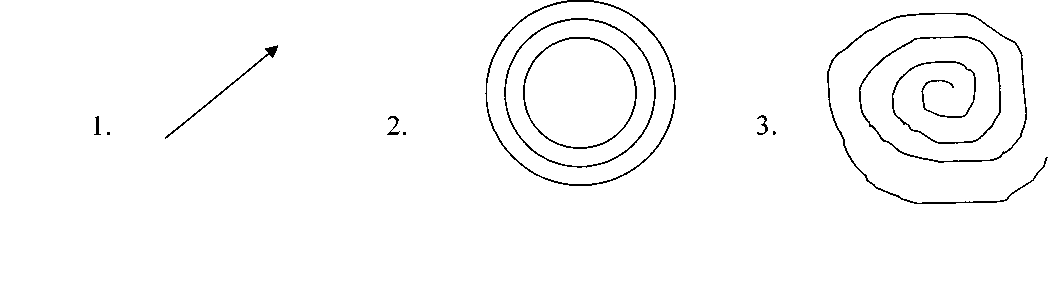 Логарифмическая спираль (3). Благодаря такой структуре один и тот же вид деятельности отрабатывается на занятиях периодически, многократно, причем содержание постепенно усложняется и расширяется за счет обогащения компонентами углубленной проработки каждого действия. При этом способе структурирования материала открываются большие возможности для исследовательской деятельности воспитанников, которая, как раз, направлена на развитие их одарённости.Разработка индивидуального образовательного маршрута(схема Джона Рензулли )- Определить уровень развития ребенка (в том числе его качества и
способности).- Очертить долгосрочные и краткосрочные цели и пути к их
достижению.- Определить время, которое должен затратить ребёнок на освоение стандартной и специальной программы.-   Предусмотреть участие родителей.-   Определить способы оценки успехов воспитанника.Схема построения индивидуального образовательного маршрута для одарённых детей 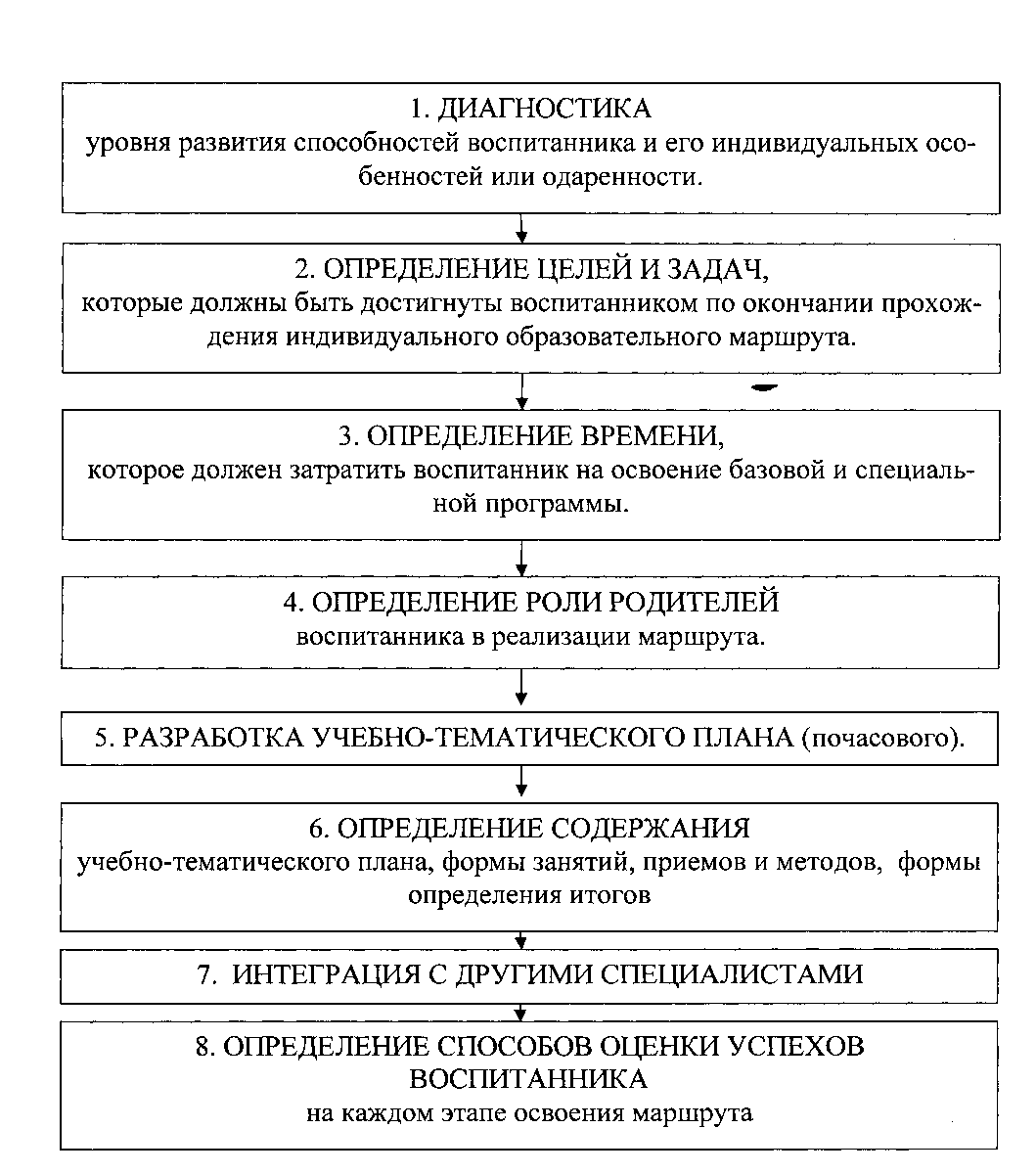 1 этап - диагностика уровня развития способностей и одарённости2 этап - исходя из результатов диагностики, педагог совместно с учащимся и его родителями определяет цели и задачи маршрута.3 этап - «Определение времени» не должен вызвать у педагога затруднение. В индивидуальном порядке по согласованию с родителями и самим обучающимся срок действия маршрута определяется в соответствии с поставленными целями и задачами.4 этап - «Определение роли родителей воспитанника в реализации маршрута». Он предусматривает участие родителей в разработке маршрута, определении целей в совместной творческой деятельности со своим ребенком (Например, изготовление костюма для выступления на концерте и др.)5 этап - «Разработка учебно-тематического плана».  Педагогу необходимо совместно с обучающимся и родителями подобрать темы занятий дополнительно к темам из базовой программы, опираясь на интересы воспитанника, его возможности и поставленные цели.6 этап - «Определение содержания учебно-тематического плана, формы занятий, приемов и методов, формы определения итогов». Каждый одарённый ребенок неповторим, но существует много черт характерных для большинства одаренных детей. Учитывая эти особенности, можно очертить круг методов и технологий образовательной деятельности, которая проходит в рамках индивидуального образовательного маршрута.7 этап -  «Интеграция с другими специалистами». Разработчик маршрута, проанализировав результаты диагностики и исходя из содержания учебно-тематического плана, решает нужно ли для достижения поставленной цели привлечь к работе других специалистов. 8 этап - «Определение способов оценки и самооценки успехов обучающегося». Способ оценки и самооценки успехов выбирает педагог совместно с обучающимся.Схема  «Гантт-график участия  в конкурсах»______________________(учебный год)Уровни конкурсов: У – учреждение                     О – областнойМ – муниципальный             Р - РоссийскийДанная схема позволяет  построить  гантт-график участия в конкурсах воспитанников. Удобство такой схемы продиктовано, в первую очередь, ее наглядностью. По ней можно проследить перспективу участия в конкурсах каждого воспитанника, интенсивность участия, уровни конкурса. Памятка«Структура портфолио»Портфолио оформляется в виде дневника достижений воспитанника в папке-накопителе с приложением документов, заверенных образовательным учреждением.Перечень разделов портфолио: - резюме (общие сведения о воспитаннике по форме): Ф.И.О. ребенка.Дата рождения.Ф.И.О. руководителя.Домашний адрес. Контактный телефон.Данные свидетельства о рождении, паспорта (по согласованию с родителями).Фотографии (2 шт.) – на занятии, в сценическом костюме, на соревновании и т.п. (желательно);  - развернутая творческая характеристика (с описанием увлечений, интересов, черт характера, отношений в коллективе и т.п.);  - общие сведения о родителях (ФИО, должность, телефон);- результативность  воспитанника по направлению деятельности (информация об участии в конкурсах, выставках, соревнованиях) – в форме таблицы:- копии грамот, дипломов (с хорошо просматриваемой печатью);- отзывы (если есть).Список  литературы1. Аверина, И.С. Адаптация Мюнхенских тестов познавательных способностей для одаренных учащихся [Текст] / И.С. Аверина, Е.И. Щебланова, К. Перлет // Вопросы психологии. - 1991.- №5.- С. 173-178.2. Аверина, И.С. Вербальный тест творческого мышления «Необычное использование» [Текст]: пособие для школьных психологов /И.С.Аверина, Е.И.Щелбанов. -  М.: 1996. 
3. Акимова, М.К.  Психологическая диагностика  [Текст]: учебное пособие / М.К. Акимова. -  СПб. :  2005.4. Арциман, Е.М.  Методики психолого-педагогической диагностики одаренности детей  [Текст]  / Е.Н.Арциман,  А.А.Кардабнёв. - Гродно : 2007. 5.Богоявленская,  Д.Б.  Психология одаренности: понятие, виды, проблемы  [Текст] /Д.Б. Богоявленская, М.Е. Богоявленская.-  М. : 2005. 
6. Круглова,  Н.Ф.  Возможность регуляторно-когнитивной диагностики скрытой одарённости [Текст]: одарённые дети: теория и  практика  / Н.Ф. Круглова, О.А. Конопкин,  В.И.Панов. - М.:   2001.
7. Лосева,  А.А. Психологическая диагностика одаренности [Текст]: учебное пособие для вузов / А.А. Лосева. -  М. :  2004.8. Матюшкин,  А.М.  Мышление, обучение, творчество [Текст] / А.М. Матюшкин. -   М.:  2003.
9. Методика экспресс-диагностики интеллектуальных способностей (МЭДИС) [Текст] : методическое руководство.  -  М. : 1994.10.  Матюшкина, А.М. Одаренность и возраст. Развитие творческого потенциала одаренных детей [Текст]  / А.М.Матюшкина. -  М. :  2004.11. Панов,  В.И. Одарённые дети: выявление, обучение, развитие  [Текст] / В.И. Панов  // Педагогика. -  2001.-  №4.12.  Психология одаренности: от теории к практике [Текст]  / под ред. Д.В. Ушакова.-  М. : 2000.13. Рабочая концепция одаренности  [Текст]/ под ред. Д.Б. Богоявленской.-  М. : 2003. 14. Савенков,  А.И.  Психология детской одаренности тесты   [Текст]  /А.И. Савенков. -  М.: 2010.15. Туник,  Е.Е. Психодиагностика творческого мышления. Креативные тесты   [Текст] /Е.Е.Туник. -  СПб.- 2002. 16. Туник, Е.Е. Опросник креативности Дж. Рензулли  [Текст]  / Е.Е. Туник  // Школьный психолог. -  2004. -  №4. -  С.16–23.17. Хеллер,  К.А.  Лонгитюдное исследование одаренности [Текст]   / К.А. Хеллер // Вопросы психологии. - 1991. - №2. - С.120-127.18. Холодная,  М.А. Принципы и методы выявления одаренных детей [Текст]  / М.А. Холодная  // Одарённость: рабочая концепция. -  М. : 2002.19. Щебланова,  Е.И.  Краткий тест творческого мышления. Фигурная форма: пособие для школьных психологов  [Текст] /Е .И.Щелбанова, И.С.Аверина.  - М.:  1995.
20. Юркевич,  В.С.  Проблема диагноза и прогноза одаренности в работе практического психолога   [Текст]  / В.С. Юркевич // Школа здоровья.  - 1997. -  № 1. -  С. 24–27.№Ф.И. ребенкаЛадовоечувствоЛадовоечувствоЛадовоечувствоЛадовоечувствоМуз.-слуховое представление. Муз.-слуховое представление. Муз.-слуховое представление. Муз.-слуховое представление. ЧувстворитмаЧувстворитмаЧувстворитмаЧувстворитмавсегоВсегоОбщий уровень№Ф.И. ребенка123412341234Общий уровеньПоказателиМатериалСодержаниеУровни1. РазличениеПлоскостные изображения бабочек и цветков красного, желтого, зеленого, синего, голубого, черного, фиолетового, оранжевого, белого, коричневого цветов. Всего по 10 штук.Педагог предлагает поиграть.- Посмотри, какие красивые цветы расцвели на поляне (раскладывает на столе цветы). Увидели бабочки, что на полянке выросли красивые цветы и прилетели. Только не знают, какой цветок выбрать. Помоги бабочкам найти свои цветы. Он должен быть такого же цвета как у бабочек крылья.Низкий: раскладывает фигурки, не                  обращая внимание на цвет.Средний: выполняет задание, но   допускает 2-3 ошибки.Высокий: выполняет задание полностью или допускает 1 ошибку.2. НазываниеМатериал тот же.Педагог просит назвать цвет.-Посмотри внимательно и назови какого цвета бабочка к тебе прилетит. (красный, желтый, зеленый, синий, черный, белый)Низкий: не называет цвет.Средний: называет, но ошибается 1-2 раза.Высокий: называет все цвета правильноПоказателиМатериалСодержаниеУровни1. РазличениеПлоскостные изображения стаканчиков и карандашей (всего 12 цветов: красный, оранжевый, зеленый, желтый, фиолетовый, синий, голубой, розовый, черный, белый, серый, коричневый), кукла.- Кукла Маша очень любит рисовать. В магазине она купила карандаши разного цвета и стаканчики, чтобы их расставить. Пришла домой, посмотрела и растерялась: не знает в какие стаканчики ставить карандаши. Помоги Маше подобрать стаканчики и карандаши одного цвета..Низкий: выполняет задание, часто ошибаясь (6 ошибок).Средний: выполняет задание, иногда ошибаясь (2 ошибки).Высокий: выполняет задание полностью.2. НазываниеМатериал тот же. Желтый треугольник – лучик.Педагог, обращая внимание на желтый треугольник, говорит: - Это лучик солнышка. Посмотри и назови цвет стаканчика, на котором лучик будет отдыхать. Педагог кладет лучик на стаканчики по очереди (красный, желтый, оранжевый, синий, зеленый, голубой, фиолетовый, розовый, серый)Низкий: Называет 3-4 цвета.Средний: Называет цвета правильно, делает 1-2 ошибки.Высокий: выполняет задание полностью.3.Оттенки (светлые)Плоскостные изображения машинок. З градации цвета по светлоте оттенка.-Посмотри, какие машинки едут по дорожке. Только самая светлая машинка хочет оказаться впереди. За ней поедет машинка потемнее, а потом самая темная. Расположи их по порядку.Низкий: не принимает задачу.Средний: выполняет задание неуверенно с подсказкой .Высокий: выполняет задание.ПоказателиМатериалСодержаниеУровни1. Представление о последовательности цветов спектра с опорой на наглядностьКартинки-пейзажи с изображением радуги и без нее, 7 полосок.-Посмотри на картинку и скажи, что ты увидел.- Назови цвета, из которых состоит радуга. - Попробуй сам составить радугу Низкий: действует, не обращая внимание на образец.Средний: выполняет задание с 1 ош.Высокий: выполняет задание.2. Представления о многообразии оттенков одного цвета.Плоскостные изображения чашечек и блюдечек. 8 оттенков желтого, красного и зеленого цвета.- Незнайка купил в магазине чашки и блюдца, принес домой и не может найти пары. Помоги.Низкий:  выполняет половину задачиСредний:  выполняет с 1-2 ошибкамиВысокий:  выполняет задание.3. Представления и светлоте и насыщенности цвета.Силуэты платьев разного тона (5 градаций) и насыщенности. Платья одного цвета, но разной насыщенности.С фабрики в магазин привезли платья. Ты будешь продавцом. Платья нужно развесить от самого темного к самому светлому.Кукла Маша очень любили свое платье, но оно износилось и нужно новое. Как думаешь, где новое платье? Низкий: выполняет с подсказкойСредний: выполняет сам-но с 1 ош.Высокий: выполняет задание.4.Называние.Мишень – большой круг, кружки 15 цветов.Поиграем в стрельбу по мишеням. Я тебе покажу кружок, а ты называй цвет (красный, оранжевый, желтый, зеленый, голубой, фиолетовый, розовый, черный, белый, серый, светло-желтый, светло-зеленый, сиреневый, темно-синий)Низкий: называет 6-7 цветов.Средний: выполняет с 1-2 ошибками.Высокий: выполняет задание.5. Эмоционально-личностное отношение.Набор кружков разного цвета.-Какой цвет ты больше всего любишь?-Какой цвет совсем не нравится?- Какой цвет показывает радостное настроение?Низкий: на принимает задачу.Средний: отвечает при помощи взрослого.Высокий: выполняет задание ПоказателиМатериалСодержаниеУровни1. Представления опоследовательности цветовЛепестки в последовательности цветов спектра - Сколько цветов в радуге?-Расположи их по порядку.Низкий:  не выполняет.Средний: выполняет с ошибками. Исправляется при помощи взросл.Высокий: выполняет правильно.2. Смешивание красок.Тюбики белого и черного цвета кружки-краски разного  цвета.-Как ты думаешь, какой цвет получится, если смешать желтую и красную краски? (синюю и желтую и т.д.)- Карандаш нарисовал три шарика синего цвета. Как думаешь, какую краску он добавил, чтобы получить темно-синий цвет, светло-синий?Низкий: не принимает задачу.Средний: называет правильно составные части цвета. На остальные вопросы затрудняются.Высокий: выполняет правильно.3. Представления отеплой и холодной гамме.Картинки с изображением солнышка и льдинки, набор кружков разного цвета.- Ты знаешь, что цвет может быть теплым и холодным. Как думаешь, какое краски будут дружить с солнышком, а какие с льдинкой? Положи их рядом.Низкий: не принимает задачу.Средний: выполняет, но неуверенно Высокий: выполняет правильно.4. Представления о многообразии оттенковСилуэты чашек и блюдечек. 12 оттенков одного цвета.Аналогично старшей группе. Усложнение: увеличение оттенков одного цвета до 12Низкий: выполняет половину.Средний выполняет с 1-2 ош.Высокий: выполняет правильно.5. НазываниеБольшой круг – мишень, набор кружков разного цвета.Аналогично старшей группе. Усложнение: увеличение кол-ва оттенков разных цветов, использование «опредмеченных цветов»: вишневый, сиреневый, салатовый, цвет морской волны.Низкий: называет 7-8 цветов.Средний: называет цвета, но не использует цвета окруж. действ.Высокий: выполняет правильно.6. Эмоционально-личностное отношение.Аналогично старшей группе.Аналогично старшей группе.Вопросы:Варианты ответаВарианты ответаВопросы:данетУвлекается ли Ваш ребёнок рисованием?Часто ли он грустит?Когда он рассказывает какой-либо подлинный случай, прибегает ли к вымышленным подробностям для приукрашивания рассказа?Проявляет ли он инициативу в учебной деятельности?Спорит ли он с Вами по поводу одежды, опираясь на собственный вкус?Когда ему скучно, рисует ли он одни и те же фигурки «от скуки»?Любит ли он под музыку импровизировать танцы или стихи?Ему снятся необыкновенные сны?Он легко ориентируется в обстановке, знакомой только по описанию?Плачет ли он под впечатлением просмотренного фильма или прочитанной книги?ФИОсентябрьоктябрьноябрьянварьфевральмартапрельмайИванова СветаСмирнова ТаняПетрова Катя   годуровеньназвание конкурсарезультатпримечание